УЧРЕЖДЕНИЕ ОБРАЗОВАНИЯ«БИП – УНИВЕРСИТЕТ ПРАВА И СОЦИАЛЬНО-ИНФОРМАЦИОННЫХ ТЕХНОЛОГИЙ»Могилевский филиалФедеральное государственное бюджетное образовательное учреждение высшего образования«Алтайский государственный гуманитарно-педагогический университет имени В.М. Шукшина»IIМеждународная научно-практическая конференция преподавателей, аспирантов, магистрантов и студентов «Научные междисциплинарные исследования в экономике, ПРАВЕ и управлении» 18ноября 2022 г.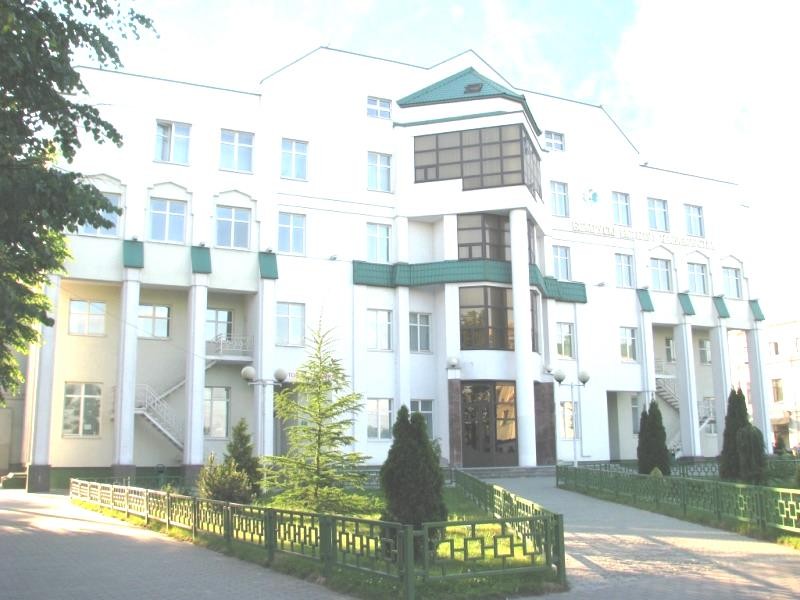 Могилев 2022ИНФОРМАЦИОННОЕ СООБЩЕНИЕКонференция состоится в онлайн-формате (сведения о необходимом программном обеспечении и данные для подключения будут направлены участникам вместе с приглашениями).Организационный комитет конференции находится в Могилевском филиале учреждения образования «БИП – Университет права и социально-информационных технологий» по адресу: г. Могилев, ул. Комсомольская, 5.На конференции планируется работа по следующимнаправлениям:Секции 1 «Экономика и менеджмент в условиях глобализации»Руководитель секции – Латенкова А.В., старший преподаватель кафедры экономики Могилевского филиала БИПСекции 2 «Информационные технологии и моделирование в экономикеРуководитель секции – Мякинькая В.В., заместитель директора по учебной и научной работе, заведующий кафедрой экономики Могилевского филиала БИП, кандидат экономических наук, доцент Секции 3 «Бухгалтерский учет, анализ и аудит в условиях глобализации.Руководитель секции – Олейников А.В., профессор кафедры экономики Могилевского филиала БИП, доктор исторических наук, профессорОтветственный секретарь секций – Голубицкая Алла Александровна, старший преподаватель кафедры экономики Могилевского филиалаАдрес электронной почты: konferenc_ekon_mfbip@mail.ruСекции 4 «Государство и право в условиях инновационного развития»Руководитель секции – Матвейчев Ю.А., доцент кафедры юридических дисциплинМогилевского филиала БИП, кандидат юридических  наук, доцентОтветственный секретарь секций – Байков Виталий Анатольевич, старший преподаватель кафедры юридических дисциплин Могилевского филиалаАдрес электронной почты: konferenc_jurist@mail.ruРабочие языки конференции: русский и белорусский.Для участия в работе конференции необходимо до 15ноября 2022 годанаправить следующие материалы на электронную почту соответствующей секции:– файл со статьей (см. пример оформления ниже).Название файла – должно содержать фамилию автора (например,«Иванов.doc).От автора (коллектива авторов) принимается не более одного материала. Текст не должен содержать рисунков.Научная статья оформляется в соответствии со следующимитребованиями:Формат – А5. Шрифт – Times New Roman.Размер шрифта: заголовок – 12 пт, остальное (фамилия и инициалы, место работы (учебы), должность, текст и литература) – 10 пт. Выравнивание – по ширине. Абзацный отступ (для основного текста и литературы) – 1,25. Межстрочный интервал – одинарный. Поля: левое – 20 мм; правое – 10 мм; верхнее и нижнее – 20 мм. Объем – 3-5 полных страниц.Формулы должны быть выполнены с помощью программы MathType. Сканированные таблицы и формулы недопускаются.Литература (при необходимости) оформляется в соответствии с ГОСТ 7.01-2003.Оргкомитет осуществляют отбор представленных материалов для опубликования, о результатах которого информирует авторов посредством электронной почты. Материалы, оформленные с нарушением указанных выше требований, не соответствующие тематике конференции, критериям научности текста (реферативного и обзорного характера) или нуждающиеся в корректуре, отклоняются. Заявки, поданные позднее указанного срока, не принимаются. Организаторы конференции в переписку с авторами не вступают.По итогам работы конференции планируется издание электронного сборника научных трудов бесплатно.ОСОБЕННОСТИ СОВРЕМЕННОЙ ВНЕШНЕЙ ПОЛИТИКИРЕСПУБЛИКИ БЕЛАРУСЬИванов И.И. (МГУ, г. Москва)Петров П.П., к. э. н., доцент (МГУ, г. Москва)Текст тезисов[1, с. 5].Текст. Текст.ЛИТЕРАТУРА1. 2. 